Соревнования по пионерболу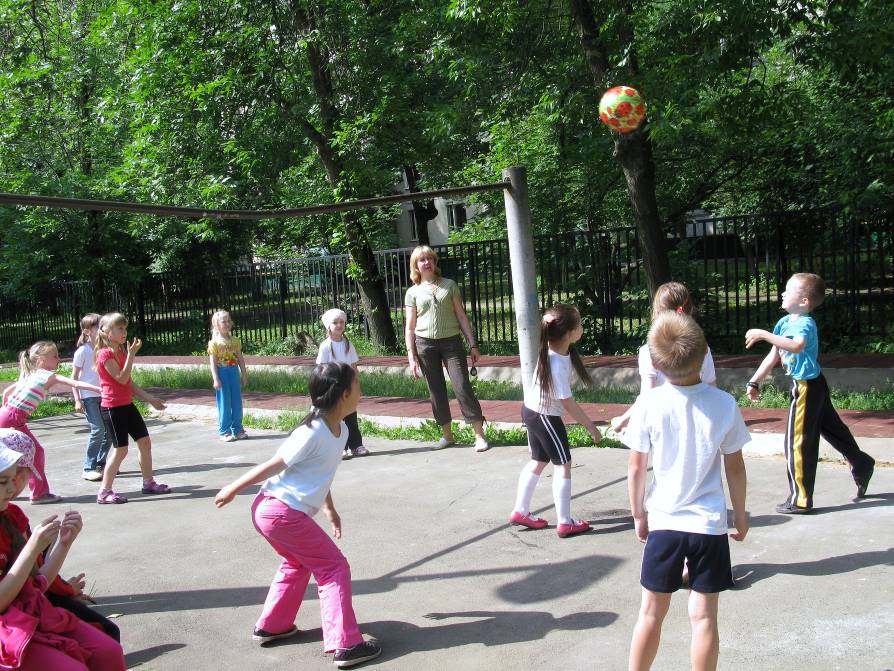 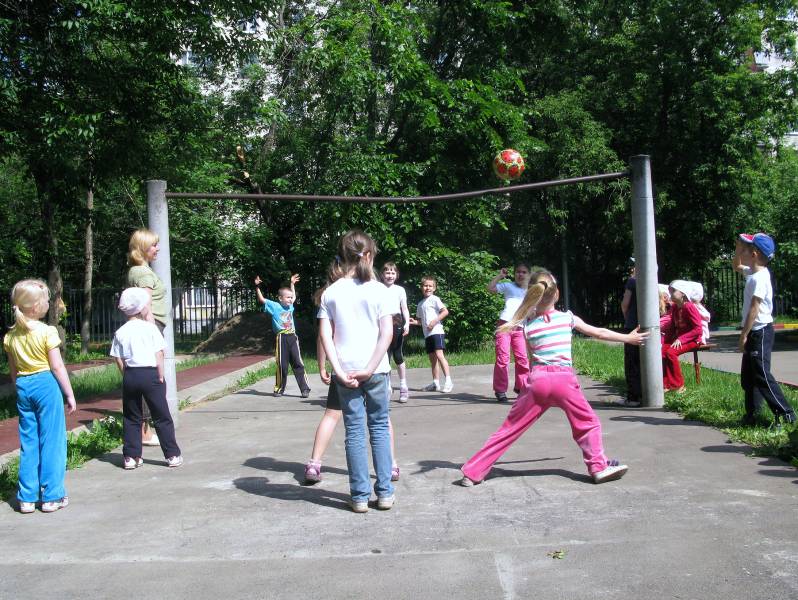 Подведение итогов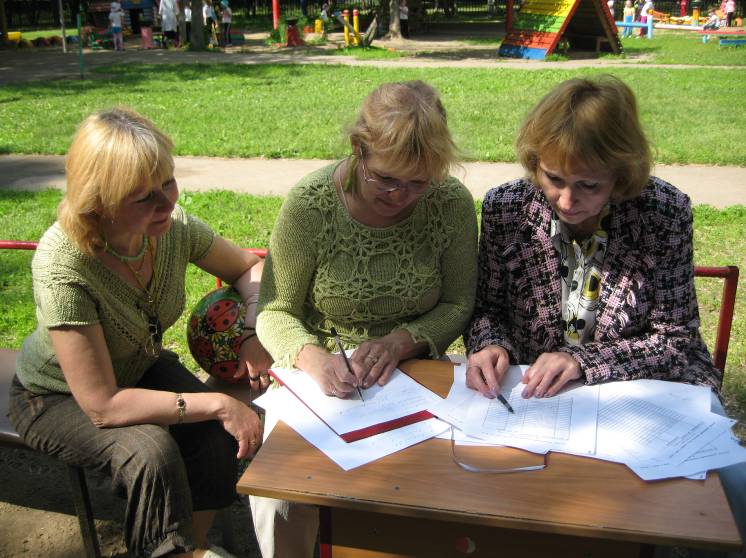 Построение на закрытие Олимпиады, награждение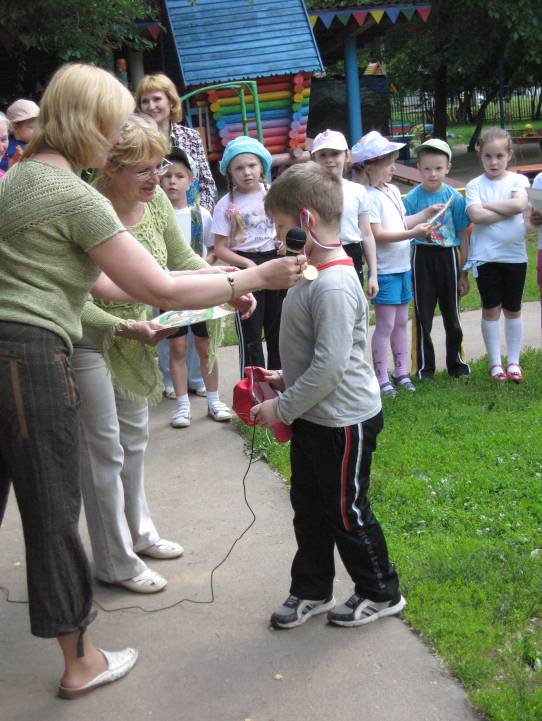 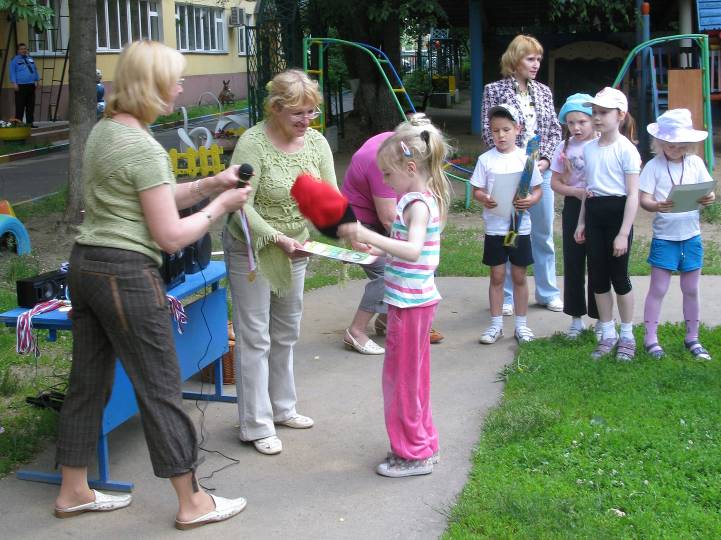 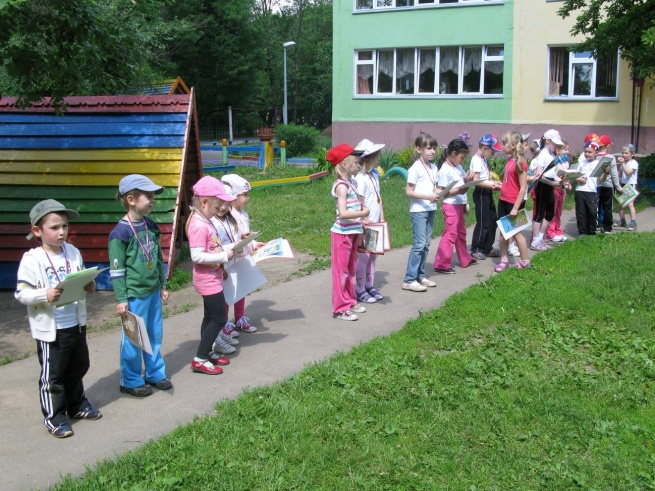 Снятие флага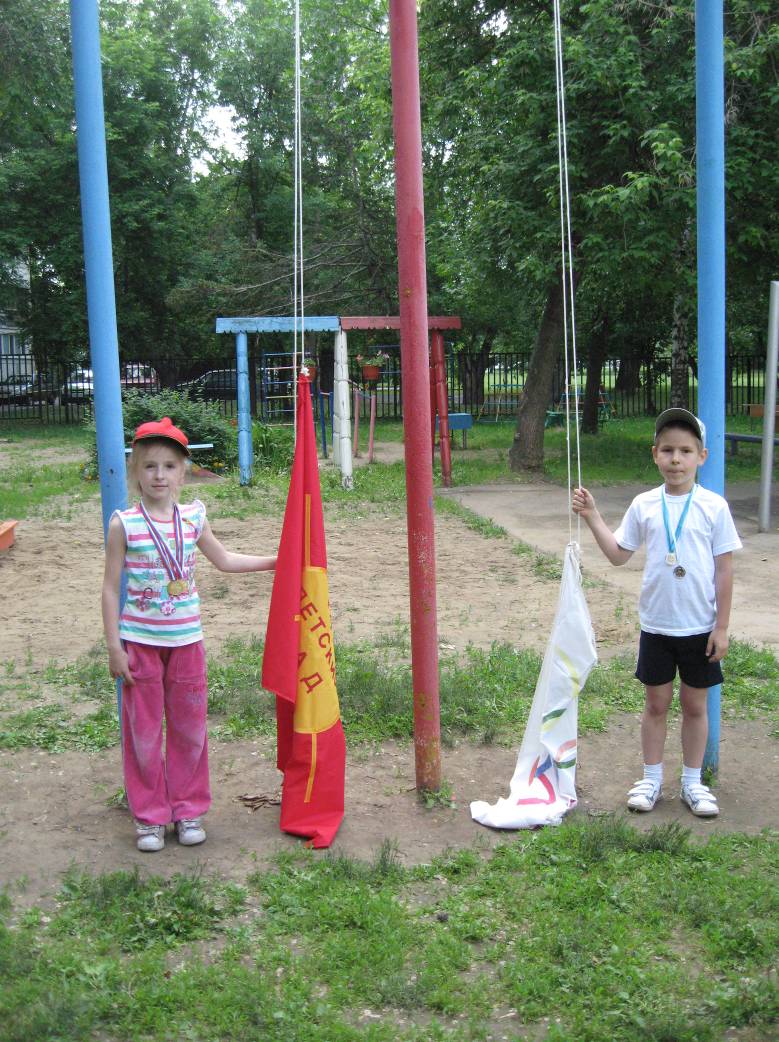 